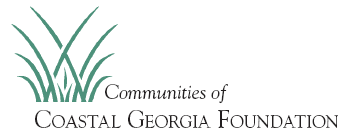 2022 Community Impact Grant Final ReportDate :		Focus:  At Risk Youth	Organization Name: Address: Program Name: Date of Grant Award: 6/1/2022	Amount of Grant: Report Due Date:  6/1/2023Contact Information:	Name:  				Email:  Phone:  ProjectBriefly describe the activities carried out under the grant:  Briefly describe the impact this project has had on its intended target population and if appropriate, ages and numbers served: (Note: as opposed to activities listed above, impact is measured in terms of behavior change, knowledge acquired, greater demonstrated efficiencies, etc. that occurred as a result of those events/actions.)  Were there circumstances that caused you to vary from the plan you presented in the original proposal?  If so, please explain:  If applicable, will this program be continued?   Yes  No NAIf so, how will it be funded going forward? If you collaborated or partnered with another group/nonprofit/institution while carrying out this project, please describe the outcome and comment on any intended/unintended advantages:  FinancialBudgeted Cost: Actual Cost: Detail of expenditures: Identify any variances from original budget:  Public RelationsHow was CCGF’s support recognized (include examples):  Please provide or attach a human-interest story and/or quote regarding the project:  Provide at least one high resolution photo or video that best depicts what this funding helped to accomplish (authorization to use photo’s must be in place).Rate UsOur goal is to further the ability of organizations like yours to meet the needs of our community. We are glad to have had the opportunity to partner with you on this project and hope your organization and your constituents have benefited. To improve our effectiveness, we would appreciate feedback on any difficulties you have had with forms or the process. Let us know what we could have done better. I certify that the above information is true to the best of my knowledge ad that I am authorized to sign on behalf of this organization:____________________________	Print Name: Signature					       Title:  		Date:   